ПРОЕКТ межевания территории городского округа "Город Архангельск" 
в границах элемента планировочной структуры: просп. Московский, 
ул. Прокопия Галушина и ул. Карпогорская площадью 42,6133 гаОсновная часть проекта межевания территории1. Текстовая часть проекта межевания территории1. Перечень и сведения о площади образуемых земельных участков, в том числе возможные способы их образованияПроект межевания территории городского округа "Город Архангельск" 
в границах элемента планировочной структуры: просп. Московский, 
ул. Прокопия Галушина и ул. Карпогорская площадью 42,6133 га разработан проектной организацией ООО "АрхЗемПроект".Заказчик проекта – ООО "Специализированный застройщик "А6440", ОГРН – 1202900004471, ИНН – 2901302265.При анализе исходной документации выявлено, что проектируемые земельные участки, расположенные в границах элемента планировочной структуры: просп. Московский, ул. Прокопия Галушина и ул. Карпогорская будут сформированы в кадастровом квартале 29:22:060401 на территории, 
в отношении которой подготовлен проект планировки района "Майская горка" муниципального образования "Город Архангельск", утвержденный распоряжением мэра города Архангельска от 20 февраля 2015 года № 425р (с изменениями).Территория в границах разработки документации по планировке территории составляет 42,6133 га. Категория земель: земли населенных пунктов. Рельеф – спокойный.Функциональные зоны согласно генеральному плану муниципального образования "Город Архангельск", утвержденному постановлением министерства строительства и архитектуры Архангельской области от 2 апреля 2020 года № 37-п (с изменениями), в границах которых разрабатывается проект межевания: зона застройки многоэтажными жилыми домами;зона специализированной общественной застройки;зона транспортной инфраструктуры.Территориальные зоны согласно правилам землепользования и застройки городского округа "Город Архангельск", утвержденным постановлением министерства строительства и архитектуры Архангельской области 
от 29 сентября 2020 года № 68-п (с изменениями), в границах которых разрабатывается проект межевания: зона специализированной общественной застройки (кодовое 
обозначение – О2);зона застройки многоэтажными жилыми домами (кодовое обозначение – Ж4);зона транспортной инфраструктуры (кодовое обозначение – Т).Транспортная инфраструктура территории сформирована.В соответствии с картой планируемого размещения автомобильных дорог местного значения муниципального образования "Город Архангельск", включая создание и обеспечение функционирования парковок, в составе генерального плана муниципального образования "Город Архангельск", утвержденного постановлением министерства строительства и архитектуры Архангельской области от 2 апреля 2020 года № 37-п (с изменениями), транспортная связь обеспечивается по улице Прокопия Галушина – магистральной улице общегородского значения регулируемого движения, просп. Московскому, 
ул. Карпогорской – планируемым магистральным улицам районного значения.В границах данной территории возможно размещение новых объектов капитального строительства.Формирование проектных границ земельных участков выполнено 
в пределах красных линий с учетом существующей градостроительной ситуации и фактического использования территории, положения границ сформированных земельных участков, зарегистрированных в Едином государственном реестре недвижимости.Перечень и сведения о площади образуемых земельных участков, в том числе возможные способы их образования представлены в таблице № 1.Таблица № 1. Перечень и сведения о площади образуемых земельных участковКаталог координат характерных точек границ проектируемых земельных участков приведен в таблице № 2.Таблица № 2. Каталог координат2. Перечень и площади образуемых земельных участков, которые будут отнесены к территориям общего пользования или имуществу общего пользования, в том числе в отношении которых предполагается резервирование и (или) изъятие для государственных или муниципальных нуждПеречень и площади образуемых земельных участков, которые будут отнесены к территориям общего пользования, представлены в таблице № 3.Таблица № 3. Перечень и сведения о площади образуемых земельных участков3. Вид разрешенного использования образуемых земельных участков 
в соответствии с проектом планировки территории Виды разрешенного использования образуемых земельных участков 
в соответствии с проектом планировки территории представлены в таблице 
№ 4.Таблица № 4. Вид разрешенного использования образуемых земельных участков4. Целевое назначение лесов, вид (виды) разрешенного использования лесного участка, количественные и качественные характеристики лесного участка, сведения о нахождении лесного участка в границах особо защитных участков лесов Информация о целевом назначении лесов, виде разрешенного использования лесного участка, количественные и качественные характеристики лесного участка, сведения о нахождении лесного участка 
в границах особо защитных участков лесов в данном проекте не отображается 
в связи с отсутствием в границах проектирования лесных участков.5. Сведения о границах территории, в отношении которой утвержден проект межевания, содержащие перечень координат характерных точек этих границ в системе координат, используемой для ведения Единого государственного реестра недвижимостиСведения о границах территории, в отношении которой утвержден проект межевания, содержащие перечень координат характерных точек этих границ 
в системе координат, используемой для ведения Единого государственного реестра недвижимости приведены в таблице № 5. Координаты характерных точек границ территории, в отношении которой утвержден проект межевания, определяются в соответствии с требованиями к точности определения координат характерных точек границ, установленных в соответствии 
с Градостроительным кодексом Российской Федерации для территориальных зон.Таблица № 5. Сведения о границах территории, в отношении которой утвержден проект межевания2. Чертежи межевания территорииГрафическая часть основной части проекта межевания территории выполнена в составе следующего чертежа:чертеж межевания территории с указанием границ образуемых и изменяемых земельных участков (масштаб 1:1000) представлен в приложении  к настоящему проекту межевания..На чертеже межевания отображены:границы существующих элементов планировочной структуры;красные линии, утвержденные в составе проекта планировки территории района "Майская горка" муниципального образования 
"Город Архангельск", утвержденного распоряжением мэра города Архангельска от 20 февраля 2015 года № 425р (с изменениями);линии отступа от красных линий в целях определения мест допустимого размещения зданий, строений, сооружений (минимальный отступ зданий, строений, сооружений от красных линий вновь строящихся или реконструируемых зданий, строений, сооружений должен быть на расстоянии не менее трех метров);границы образуемых и изменяемых земельных участков, условные номера образуемых земельных участков;границы публичных сервитутов:публичный сервитут объекта электросетевого хозяйства "BЛ-04 TП-172" (реестровый номер 29:22-6.845);публичный сервитут в целях размещения объекта теплоснабжения (теплотрасса от ТК-55-6-3п-10 до границы земельного участка школы 
на 1600 мест по просп.Московскому-ул.Карпогорской) (реестровый номер 29:22-6.1561);публичный сервитут для размещения подстанции трансформаторной комплектной 10/0,4 кВ;2КТПБ-1000-10/0,4 УХЛ-1; ТП-1005 (реестровый номер 29:22-6.603)публичный сервитут для размещения подстанции трансформаторной комплектной 10/0,4 кВ;2КТПБ-1000-10/0,4 УХЛ-1; ТП-1010 (реестровый номер 29:22-6.605).__________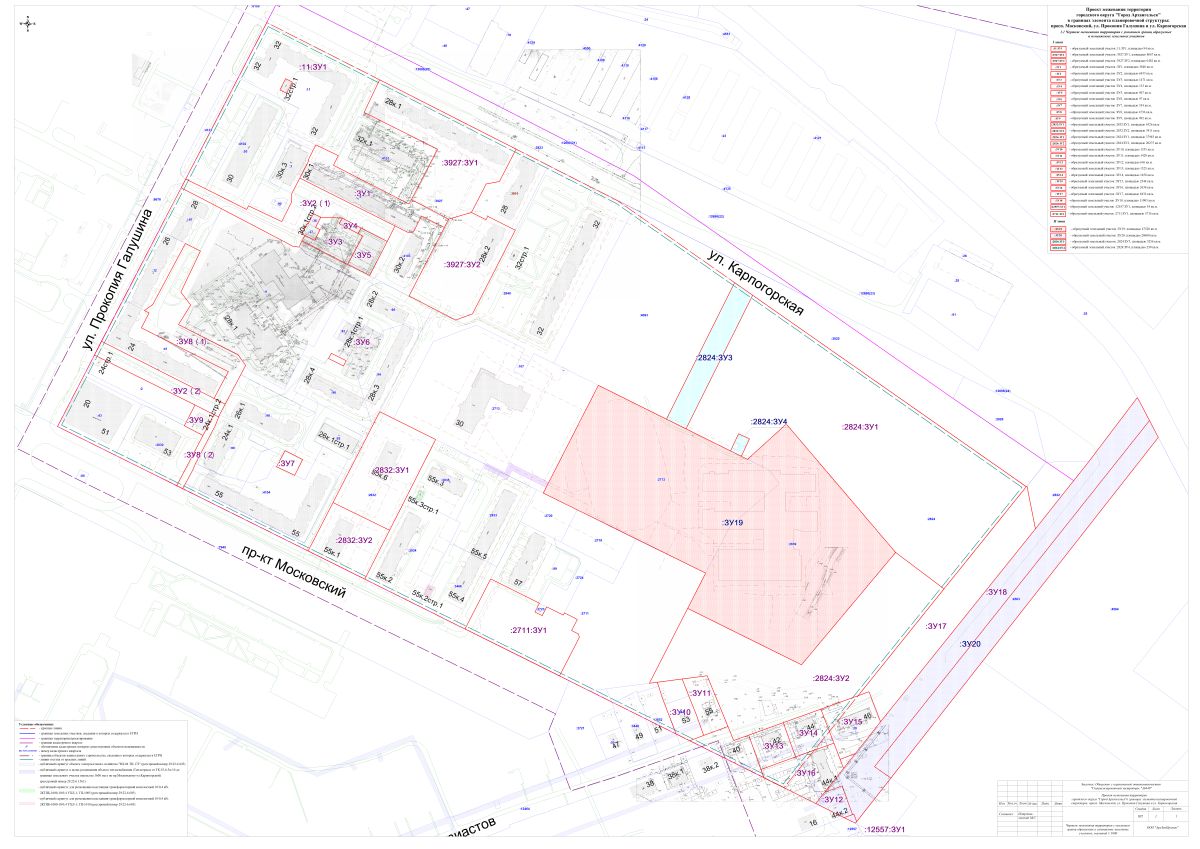 _____________УТВЕРЖДЕНраспоряжением Главыгородского округа"Город Архангельск"от 3 мая 2023 г. № 2431рПроектируемый земельный участок, обозначениеПроектная площадь, кв. мМестоположениеИсходные характеристикиСпособ образованияОбозначение территориаль-ной зоныВид разрешенного использованияI этапI этапI этапI этапI этапI этапI этап29:22:060401:11:ЗУ194Российская Федерация, Архангельская область, г. Архангельск, территориальный округ Майская горка, ул. Прокопия Галушина, д. 32, строение 129:22:060401:11.Земли населенных пунктов.Разрешенное использование: строительство 10-этажного жилого дома со встроенным помещением общественного назначенияраздел земельного участка 
с кадастровым номером 29:22:060401:11 Исходный земельный участок сохраняется в измененных границахЖ4I этап: строительство 10-этажного жилого дома со встроенным помещением общественного назначенияII этап: Коммунальное обслуживание (3.1)29:22:060401:3927:ЗУ18 667Российская Федерация,Архангельская область, г. Архангельск, территориальный округ Майская горка, 
по ул. Карпогорской29:22:060401:3927.Земли населенных пунктов.Разрешенное использование: для строительства многоэтажных домовраздел земельного участка 
с кадастровым номером 29:22:060401:3927Ж4I этап: 
для строительства многоэтажных домовII этап: Многоэтажная жилая застройка (высотная застройка) (2.6)29:22:060401:3927:ЗУ26 482Российская Федерация,Архангельская область, г. Архангельск, территориальный округ Майская горка, 
по ул. Карпогорской29:22:060401:3927.Земли населенных пунктов.Разрешенное использование: для строительства многоэтажных домовраздел земельного участка 
с кадастровым номером 29:22:060401:3927Ж4I этап: 
для строительства многоэтажных домовII этап: Многоэтажная жилая застройка (высотная застройка) (2.6)29:22:060401:ЗУ13 840Российская Федерация, Архангельская область, г. Архангельск, территориальный округ Майская горка, ул. Галушина, дом 30, корпус 129:22:060401:5.Земли населенных пунктов.Разрешенное использование:для эксплуатации 9-этажного жилого дома и встроенных помещений магазинаперераспределение земельного участка 
с кадастровым номером 29:22:060401:5 и земель, находящихся в государственной или муниципальной собственностиЖ4Многоэтажная жилая застройка (высотная застройка) (2.6)(изначально необходимо привести в соответствие вид разрешенного использования исходного земельного участка 29:22:060401:5 к действующему градостроительному регламенту)29:22:060401:ЗУ26 453Российская Федерация, Архангельская область, г. Архангельск, территориальный округ Майская горка, ул. Прокопия ГалушинаЗемли государственной собственностиобразование 
из земель, находящихся 
в государственной или муниципальной собственности 
(под объектом капитального строительства 
с кадастровым номером 29:22:060401:2836)Ж4Благоустройство территории (код 12.0.2) со вспомогательным разрешенным использованием "улично-дорожная сеть" (код 12.0.1)29:22:060401:ЗУ31 471Российская Федерация, Архангельская область, г. Архангельск, территориальный округ Майская горка, ул. Прокопия ГалушинаЗемли государственной собственностиобразование 
из земель, находящихся 
в государственной или муниципальной собственностиЖ4Благоустройство территории 
(код 12.0.2)29:22:060401:ЗУ4133Российская Федерация, Архангельская область, г. Архангельск, территориальный округ Майская горка, ул. Прокопия ГалушинаЗемли государственной собственностиобразование 
из земель, находящихся 
в государственной или муниципальной собственностиЖ4Коммунальное обслуживание (3.1)29:22:060401:ЗУ5967Российская Федерация, Архангельская область, г. Архангельск, территориальный округ Майская горка, ул. Прокопия ГалушинаЗемли государственной собственностиобразование 
из земель, находящихся 
в государственной или муниципальной собственностиЖ4Благоустройство территории 
(код 12.0.2)29:22:060401:ЗУ697Российская Федерация, Архангельская область, г. Архангельск, территориальный округ Майская горка, ул. Прокопия ГалушинаЗемли государственной собственностиобразование 
из земель, находящихся в государственной или муниципальной собственностиЖ4Коммунальное обслуживание (3.1)29:22:060401:ЗУ7354Российская Федерация, Архангельская область, г. Архангельск, территориальный округ Майская горка, просп. МосковскийЗемли государственной собственностиобразование 
из земель, находящихся 
в государственной или муниципальной собственностиЖ4Коммунальное обслуживание (3.1)29:22:060401:ЗУ84 736Российская Федерация, Архангельская область, г. Архангельск, территориальный округ Майская горка, просп. МосковскийЗемли государственной собственностиобразование 
из земель, находящихся 
в государственной или муниципальной собственностиЖ4Благоустройство территории (код 12.0.2) 
со вспомогательным разрешенным использованием "улично-дорожная сеть" (код 12.0.1)29:22:060401:ЗУ9492Российская Федерация, Архангельская область, г. Архангельск, территориальный округ Майская горка, 
ул. Прокопия Галушина, д. 24, корп. 1, строение 2Земли государственной собственностиобразование 
из земель, находящихся 
в государственной или муниципальной собственностиЖ4Коммунальное обслуживание (3.1)29:22:060401:2832:ЗУ16 326Российская Федерация,Архангельская область, г. Архангельск, территориальный округ Майская горка, 
по просп. Московскому - ул. Карпогорской29:22:060401:2832.Земли населенных пунктов.Разрешенное использование: для размещения многоэтажных жилых домовраздел земельного участка 
с кадастровым номером 29:22:060401:2832Ж4I этап: для размещения многоэтажных жилых домовII этап: Многоэтажная жилая застройка (высотная застройка) (2.6)29:22:060401:2832:ЗУ23 411Российская Федерация,Архангельская область, г. Архангельск, территориальный округ Майская горка, 
по просп. Московскому - ул. Карпогорской29:22:060401:2832.Земли населенных пунктов.Разрешенное использование: для размещения многоэтажных жилых домовраздел земельного участка 
с кадастровым номером 29:22:060401:2832Ж4I этап: для размещения многоэтажных жилых домовII этап: Многоэтажная жилая застройка (высотная застройка) (2.6)29:22:060401:2824:ЗУ137 983Российская Федерация,Архангельская область, г. Архангельск, территориальный округ Майская горка, по просп. Московскому - ул. Карпогорской29:22:060401:2824.Земли населенных пунктов.Разрешенное использование: Для размещения многоэтажных жилых домовраздел земельного участка 
с кадастровым номером 29:22:060401:2824Исходный земельный участок сохраняется в измененных границахЖ4I этап: 
Для размещения многоэтажных жилых домовII этап: Многоэтажная жилая застройка (высотная застройка) (2.6)29:22:060401:2824:ЗУ220 275Российская Федерация,Архангельская область, г. Архангельск, территориальный округ Майская горка, по просп. Московскому - ул. Карпогорской29:22:060401:2824.Земли населенных пунктов.Разрешенное использование: Для размещения многоэтажных жилых домовраздел земельного участка 
с кадастровым номером 29:22:060401:2824Исходный земельный участок сохраняется в измененных границахЖ4I этап: 
Для размещения многоэтажных жилых домовII этап: Многоэтажная жилая застройка (высотная застройка) (2.6)29:22:060401:ЗУ101 535Российская Федерация, Архангельская область, г. Архангельск, территориальный округ Майская горка, ул. Энтузиастов, д. 5329:22:060410:444.Земли населенных пунктов.Разрешенное использование: Под строительство индивидуального жилого домаперераспределение земельного участка 
с кадастровым номером29:22:060410:444 и земель, находящихся в государственной или муниципальной собственностиЖ4Для индивидуального жилищного строительства (2.1)  (изначально необходимо привести в соответствие вид разрешенного использования исходного земельного участка 29:22:060410:444 
к действующему градостроительному регламенту)29:22:060401:ЗУ111 420Российская Федерация, Архангельская область, г. Архангельск, территориальный округ Майская горка, ул. Энтузиастов, д. 55Земли государственной собственностиобразование 
из земель, находящихся 
в государственной или муниципальной собственности 
(под объектом капитального строительства с кадастровым номером 29:22:060401:178)Ж4Для индивидуального жилищного строительства (2.1)29:22:060401:ЗУ12636Российская Федерация, Архангельская область, г. Архангельск, территориальный округ Майская горка, ул. Энтузиастов, д. 44, корп. 2Земли государственной собственностиобразование 
из земель, находящихся 
в государственной или муниципальной собственности 
(под объектом капитального строительства 
с кадастровым номером 29:22:060401:187)ТБлагоустройство территории (код 12.0.2) со вспомогательным разрешенным использованием "улично-дорожная сеть" (код 12.0.1)29:22:060401:ЗУ131 325Российская Федерация, Архангельская область, г. Архангельск, территориальный округ Майская горка, ул. Энтузиастов, д. 42Земли государственной собственностиобразование 
из земель, находящихся 
в государственной или муниципальной собственности 
(под объектом капитального строительства 
с кадастровым номером 29:22:060401:174)Ж4Малоэтажная многоквартирная жилая застройка (2.1.1)29:22:060401:ЗУ141 458Российская Федерация, Архангельская область, г. Архангельск, территориальный округ Майская горка, ул. Энтузиастов, д. 44Земли государственной собственностиобразование 
из земель, находящихся 
в государственной или муниципальной собственности 
(под объектом капитального строительства 
с кадастровым номером 29:22:060401:185)Ж4Малоэтажная многоквартирная жилая застройка (2.1.1)29:22:060401:ЗУ152 344Российская Федерация, Архангельская область, г. Архангельск, территориальный округ Майская горка, ул. Энтузиастов, д. 4629:22:060401:29.Земли населенных пунктов.Разрешенное использование: жилой домперераспределение земельного участка 
с кадастровым номером29:22:060401:29 и земель, находящихся в государственной или муниципальной собственностиЖ4Малоэтажная многоквартирная жилая застройка (2.1.1) (изначально необходимо привести в соответствие вид разрешенного использования исходного земельного участка 29:22:060401:29 к действующему градостроительному регламенту)29:22:060401:ЗУ162 638Российская Федерация, Архангельская область, г. Архангельск, территориальный округ Майская горка, ул. Энтузиастов, д. 44, корп. 1Земли государственной собственностиобразование 
из земель, находящихся 
в государственной или муниципальной собственности 
(под объектом капитального строительства с кадастровым номером29:22:060401:186)Ж4Малоэтажная многоквартирная жилая застройка (2.1.1)29:22:060401:ЗУ178 432Российская Федерация, Архангельская область, г. Архангельск, территориальный округ Майская горка, по ул. КарпогорскойЗемли государственной собственностиобразование 
из земель, находящихся 
в государственной или муниципальной собственностиЖ4Благоустройство территории (код 12.0.2)29:22:060401:ЗУ1811 903Российская Федерация, Архангельская область, г. Архангельск, территориальный округ Майская горка, 
по ул. КарпогорскойЗемли государственной собственностиобразование 
из земель, находящихся 
в государственной или муниципальной собственностиТБлагоустройство территории 
(код 12.0.2) 
со вспомогательным разрешенным использованием "улично-дорожная сеть" (код 12.0.1)29:22:000000:12557:ЗУ154Российская Федерация, Архангельская область, г. Архангельск, территориальный округ Майская горка, ул. Емельяна Пугачева29:22:000000:12557.Земли населенных пунктов.Разрешенное использование: для эксплуатации ул. Емельяна Пугачева 
(для размещения линейного объекта)раздел земельного участка 
с кадастровым номером 29:22:000000:12557ТI этап: Для эксплуатации ул. Емельяна Пугачева (для размещения линейного объекта)II этап: Благоустройство территории (код 12.0.2) 
со вспомогательным разрешенным использованием "улично-дорожная сеть" (код 12.0.1)29:22:060401:2711:ЗУ15 716Архангельская область, г. Архангельск, территориальный округ Майская горка, по просп. Московскому – ул. Карпогорской29:22:060401:2711.Земли населенных пунктов.Разрешенное использование: для строительства многоэтажных домовраздел земельного участка 
с кадастровым номером 29:22:060401:2711 Исходный земельный участок сохраняется в измененных границахЖ4Многоэтажная жилая застройка (высотная застройка) (2.6)(изначально необходимо привести в соответствие вид разрешенного использования исходного земельного участка 29:22:060401:2711 
к действующему градостроительному регламенту)II этапII этапII этапII этапII этапII этапII этап29:22:060401:ЗУ1947 528Российская Федерация, Архангельская область, г. Архангельск, территориальный округ Майская горка, 
по просп. Московскому – ул. Карпогорской29:22:060401:2712.Земли населенных пунктов.Разрешенное использование: для размещения образовательных учреждений.29:22:060401:2839.Земли населенных пунктов.Разрешенное использование: для размещения образовательных учрежденийобъединение земельных участков с кадастровыми номерами 29:22:060401:2712 и 29:22:060401:2839О2Образование и просвещение (3.5) (изначально необходимо привести в соответствие виды разрешенного использования исходных земельных участков 29:22:060401:2712 и 29:22:060401:2839 
к действующему градостроительному регламенту)29:22:060401:ЗУ2020 680Российская Федерация, Архангельская область, г. Архангельск, территориальный округ Майская горка, 
по ул. Карпогорской29:22:060401:4563. Земли населенных пунктов.Разрешенное использование: спорт.29:22:060401:ЗУ12.Земли населенных пунктов.Разрешенное использование: благоустройство территории со вспомогательным разрешенным использованием "улично-дорожная сеть".29:22:060401:ЗУ18.Земли населенных пунктов.Разрешенное использование: благоустройство территории со вспомогательным разрешенным использованием "улично-дорожная сеть".29:22:000000:12557:ЗУ1. Земли населенных пунктов.Разрешенное использование: благоустройство территории со вспомогательным разрешенным использованием "улично-дорожная сеть"объединение земельных участков с кадастровыми номерами 29:22:060401:4563, 29:22:060401:ЗУ12, 29:22:060401:ЗУ18, 29:22:000000:12557:ЗУ1ТБлагоустройство территории (код 12.0.2) 
со вспомогательным разрешенным использованием "улично-дорожная сеть" (код 12.0.1)(изначально необходимо привести в соответствие вид разрешенного использования исходного земельного участка 29:22:060401:4563 
к действующему градостроительному регламенту)29:22:060401:2824:ЗУ33 256Российская Федерация,Архангельская область, г. Архангельск, территориальный округ Майская горка, 
по просп. Московскому - ул. Карпогорской29:22:060401:2824.Земли населенных пунктов.Разрешенное использование: для размещения многоэтажных жилых домовраздел земельного участка с кадастровым номером 29:22:060401:2824Ж4I этап: Благоустройство территории (код 12.0.2)(изначально необходимо привести в соответствие вид разрешенного использования исходного земельного участка 29:22:060401:2824 
к действующему градостроительному регламенту)II этап: Благоустройство территории (код 12.0.2) 
со вспомогательным разрешенным использованием "улично-дорожная сеть" (код 12.0.1)29:22:060401:2824:ЗУ4230Российская Федерация,Архангельская область, г. Архангельск, территориальный округ Майская горка, 
по просп. Московскому - ул. Карпогорской29:22:060401:2824.Земли населенных пунктов.Разрешенное использование: для размещения многоэтажных жилых домовраздел земельного участка с кадастровым номером 29:22:060401:2824Ж4I этап: Благоустройство территории (код 12.0.2)II этап: Коммунальное обслуживание (3.1)Проектируемый земельный участок, обозначениеСистема координат МСК-29Система координат МСК-29Проектируемый земельный участок, обозначениеКоординатыКоординатыПроектируемый земельный участок, обозначениеXY29:22:060401:11:ЗУ1651084,46651081,36651069,96651072,95651084,462524472,132524478,992524473,832524466,982524472,1329:22:060401:3927:ЗУ1651087,01651023,01650990,01650987,07650958,11650950,50650968,55651020,00651053,86651087,012524565,272524703,322524688,092524675,072524661,712524639,342524601,672524625,392524551,372524565,2729:22:060401:3927:ЗУ2650958,11650951,36650954,90650942,06650856,88650849,97650860,84650872,18650950,50650958,112524661,712524676,332524677,962524705,802524666,872524650,532524627,442524603,262524639,342524661,7129:22:060401:ЗУ1651019,49651009,54650999,79650964,07650968,55650950,50650941,97650952,54650951,24650937,27650935,94650935,67650941,63650985,72651003,28651003,61651013,69651019,492524504,862524527,572524523,102524599,392524601,672524639,342524635,412524612,492524611,752524605,472524603,782524599,682524586,642524490,302524498,422524497,712524502,252524504,8629:22:060401:ЗУ2650980,40650971,39650952,38650956,03650948,51650941,57650961,74650970,10650985,72650941,63650925,87650938,23650947,42650947,48650950,84650940,42650940,94650930,26650928,88650923,03650916,72650917,41650921,40650951,98650971,40650980,40650815,15650762,44650757,20650746,32650744,05650746,22650755,15650800,36650801,13650815,152524377,492524397,262524438,972524440,682524458,112524474,192524483,272524483,042524490,302524586,642524579,412524552,982524534,092524512,682524505,262524500,672524499,522524494,612524497,612524495,112524492,412524485,992524478,012524414,212524373,312524377,492524300,552524414,382524425,692524420,542524419,752524414,982524395,862524295,862524294,172524300,5529:22:060401:ЗУ3650947,48650947,42650941,75650932,60650930,30650901,41650923,03650928,88650924,28650934,95650937,07650947,482524512,682524534,092524531,192524550,172524554,912524541,022524495,112524497,612524507,632524512,562524508,012524512,6829:22:060401:ЗУ4650947,42650938,23650932,60650941,75650947,422524534,092524552,982524550,172524531,192524534,0929:22:060401:ЗУ5650938,23650925,87650891,07650901,41650930,30650932,60650938,232524552,982524579,412524563,462524541,022524554,912524550,172524552,9829:22:060401:ЗУ6650806,70650811,92650808,46650805,19650799,77650806,702524526,102524528,682524536,392524543,712524541,212524526,1029:22:060401:ЗУ7650713,07650708,81650704,79650688,82650696,59650707,57650713,072524486,872524496,052524504,712524497,372524479,082524484,272524486,8729:22:060401:ЗУ8650916,05650909,04650867,25650854,78650834,81650807,05650796,62650787,16650757,20650762,44650789,75650830,03650845,28650847,47650853,85650916,05650746,22650744,05650735,57650696,85650690,08650676,07650671,15650674,00650693,00650725,00650746,222524379,692524394,872524377,172524387,462524376,132524436,352524444,362524439,882524425,692524414,382524427,482524339,552524346,602524341,932524349,922524379,692524414,982524419,752524416,842524398,702524396,202524389,402524387,012524381,002524390,002524405,002524414,9829:22:060401:ЗУ9650734,01650737,79650755,15650746,22650725,00650734,012524386,002524387,812524395,862524414,982524405,002524386,0029:22:060401:2832:ЗУ1650755,59650749,28650730,00650672,40650637,64650663,08650737,31650740,92650755,592524579,032524592,962524635,462524609,382524593,622524536,492524570,622524572,282524579,0329:22:060401:2832:ЗУ2650663,08650637,64650587,89650613,83650663,082524536,492524593,622524571,072524513,832524536,4929:22:060401:2824:ЗУ1650886,32650705,72650600,50650635,00650759,00650722,19650725,01650742,86650747,47650729,97650750,32650886,322524943,492525222,292525144,992525095,572524982,002524945,092524938,852524946,272524935,192524927,912524882,952524943,4929:22:060401:2824:ЗУ2650571,06650519,14650635,00650600,50650490,51650440,97650504,57650494,88650571,062524891,892525006,912525095,572525144,992525064,252524942,972524913,942524857,052524891,8929:22:060401:ЗУ10650496,20650500,38650483,52650464,76650459,80650444,93650438,97650445,21650448,53650481,10650492,24650496,202524864,812524889,372524896,702524905,082524907,012524912,992524899,392524885,652524884,242524870,362524866,442524864,8129:22:060401:ЗУ11650500,38650504,57650454,75650444,93650459,80650464,76650483,52650500,382524889,372524913,942524936,682524912,992524907,012524905,082524896,702524889,3729:22:060401:ЗУ12650392,83650399,79650371,64650368,21650381,22650392,832525035,132525052,052525063,692525055,412525026,732525035,1329:22:060401:ЗУ13650446,94650460,69650426,93650413,12650446,942524957,612524991,272525004,782524971,012524957,6129:22:060401:ЗУ14650460,69650475,68650442,17650426,93650460,692524991,272525027,952525042,282525004,782524991,2729:22:060401:ЗУ15650426,31650442,17650475,68650490,51650494,88650465,41650432,78650426,312525049,062525042,282525027,952525064,252525074,862525087,592525064,002525049,0629:22:060401:ЗУ16650442,17650426,31650417,42650392,83650381,22650385,48650405,04650413,12650426,93650442,172525042,282525049,062525052,892525035,132525026,732525017,332524974,202524971,012525004,782525042,2829:22:060401:ЗУ17650705,72650706,00650663,95650465,41650494,88650490,51650600,50650705,722525222,292525223,002525233,012525087,592525074,862525064,252525144,992525222,2929:22:060401:ЗУ18650663,95650733,00650798,94650795,11650776,60650420,33650409,48650364,71650372,13650371,64650399,79650392,83650417,42650432,78650465,41650663,952525233,012525283,002525328,562525330,972525341,522525083,462525100,042525067,982525064,902525063,692525052,052525035,132525052,892525064,002525087,592525233,0129:22:000000:12557:ЗУ1650372,13650364,71650363,05650368,21650372,132525064,902525067,982525066,792525055,412525064,9029:22:060401:ЗУ19650790,36650722,19650759,00650635,00650519,14650571,06650607,02650680,69650790,362524794,402524945,092524982,002525095,572525006,912524891,892524908,332524744,192524794,4029:22:060401:ЗУ20650776,60650760,03650529,65650409,48650364,71650363,05650368,21650381,22650417,42650432,78650465,41650663,95650733,00650798,94650795,11650776,602525341,522525350,972525186,052525100,042525067,982525066,792525055,412525026,732525052,892525064,002525087,592525233,012525283,002525328,562525330,972525341,5229:22:060401:2824:ЗУ3650898,22650886,32650750,32650759,23650898,222524925,122524943,492524882,952524863,232524925,1229:22:060401:2824:ЗУ4650747,47650742,86650725,01650729,97650747,472524935,192524946,272524938,852524927,912524935,1929:22:060401:2711:ЗУ1650592,85650570,53650561,57650558,24650567,19650563,15650559,60650561,86650555,81650544,51650541,31650538,06650498,78650541,96650592,852524695,732524744,952524740,842524748,232524752,312524761,212524769,052524770,082524783,152524777,912524784,842524785,872524767,822524672,332524695,73Проектируемый земельный участок, обозначениеПроектная площадь, кв. мМестоположениеИсходные характеристики29:22:060401:ЗУ26 453Российская Федерация, Архангельская область, г. Архангельск, территориальный округ Майская горка, ул. Прокопия ГалушинаЗемли государственной собственности29:22:060401:ЗУ31 471Российская Федерация, Архангельская область, г. Архангельск, территориальный округ Майская горка, ул. Прокопия ГалушинаЗемли государственной собственности29:22:060401:ЗУ5967Российская Федерация, Архангельская область, г. Архангельск, территориальный округ Майская горка, ул. Прокопия ГалушинаЗемли государственной собственности29:22:060401:ЗУ84 736Российская Федерация, Архангельская область, г. Архангельск, территориальный округ Майская горка, просп. МосковскийЗемли государственной собственности29:22:060401:ЗУ12636Российская Федерация, Архангельская область, г. Архангельск, территориальный округ Майская горка, ул. Энтузиастов, д. 44, корп. 2Земли государственной собственности29:22:060401:ЗУ178 432Российская Федерация, Архангельская область, г. Архангельск, территориальный округ Майская горка, 
по ул. КарпогорскойЗемли государственной собственности29:22:060401:ЗУ1811 903Российская Федерация, Архангельская область, г. Архангельск, территориальный округ Майская горка, 
по ул. КарпогорскойЗемли государственной собственности29:22:000000:12557:ЗУ154Российская Федерация, Архангельская область, г. Архангельск, территориальный округ Майская горка, ул. Емельяна Пугачева29:22:000000:12557.Земли населенных пунктов.Разрешенное использование: для эксплуатации ул. Емельяна Пугачева (для размещения линейного объекта)29:22:060401:ЗУ2020 680Российская Федерация, Архангельская область, г. Архангельск, территориальный округ Майская горка, по ул. Карпогорской29:22:060401:4563.Земли населенных пунктов.Разрешенное использование: спорт.29:22:060401:ЗУ13.Земли населенных пунктов.Разрешенное использование: благоустройство территории со вспомогательным разрешенным использованием "улично-дорожная сеть".29:22:060401:ЗУ19.Земли населенных пунктов.Разрешенное использование: благоустройство территории со вспомогательным разрешенным использованием "улично-дорожная сеть".29:22:000000:12557:ЗУ1.Земли населенных пунктов.Разрешенное использование: благоустройство территории 
со вспомогательным разрешенным использованием "улично-дорожная сеть"29:22:060401:2824:ЗУ33 256Российская Федерация,Архангельская область, г. Архангельск, территориальный округ Майская горка, по просп. Московскому - ул. Карпогорской29:22:060401:2824.Земли населенных пунктов.Разрешенное использование: 
для размещения многоэтажных жилых домовПроектируемый земельный участок, обозначениеПроектный вид разрешенного использования29:22:060401:11:ЗУ1I этап: строительство 10-этажного жилого дома 
со встроенным помещением общественного назначенияII этап: Коммунальное обслуживание (3.1)29:22:060401:3927:ЗУ1I этап: для строительства многоэтажных домовII этап: Многоэтажная жилая застройка (высотная застройка) (2.6)29:22:060401:3927:ЗУ2I этап: для строительства многоэтажных домовII этап: Многоэтажная жилая застройка (высотная застройка) (2.6)29:22:060401:ЗУ1Многоэтажная жилая застройка (высотная застройка) (2.6)(изначально необходимо привести в соответствие вид разрешенного использования исходного земельного участка 29:22:060401:5 к действующему градостроительному регламенту)29:22:060401:ЗУ2Благоустройство территории (код 12.0.2) со вспомогательным разрешенным использованием "улично-дорожная сеть" (код 12.0.1)29:22:060401:ЗУ3Благоустройство территории (код 12.0.2)29:22:060401:ЗУ4Коммунальное обслуживание (3.1)29:22:060401:ЗУ5Благоустройство территории (код 12.0.2)29:22:060401:ЗУ6Коммунальное обслуживание (3.1)29:22:060401:ЗУ7Коммунальное обслуживание (3.1)29:22:060401:ЗУ8Благоустройство территории (код 12.0.2) со вспомогательным разрешенным использованием "улично-дорожная сеть" (код 12.0.1)29:22:060401:ЗУ9Коммунальное обслуживание (3.1)29:22:060401:2832:ЗУ1I этап: для размещения многоэтажных жилых домовII этап: Многоэтажная жилая застройка (высотная застройка) (2.6)29:22:060401:2832:ЗУ2I этап: для размещения многоэтажных жилых домовII этап: Многоэтажная жилая застройка (высотная застройка) (2.6)29:22:060401:2824:ЗУ1I этап: Для размещения многоэтажных жилых домовII этап: Многоэтажная жилая застройка (высотная застройка) (2.6)29:22:060401:2824:ЗУ2I этап: Для размещения многоэтажных жилых домовII этап: Многоэтажная жилая застройка (высотная застройка) (2.6)29:22:060401:ЗУ10Для индивидуального жилищного строительства (2.1)  (изначально необходимо привести в соответствие вид разрешенного использования исходного земельного участка 29:22:060410:444 к действующему градостроительному регламенту)29:22:060401:ЗУ11Для индивидуального жилищного строительства (2.1)29:22:060401:ЗУ12Благоустройство территории (код 12.0.2) со вспомогательным разрешенным использованием "улично-дорожная сеть" (код 12.0.1)29:22:060401:ЗУ13Малоэтажная многоквартирная жилая застройка (2.1.1)29:22:060401:ЗУ14Малоэтажная многоквартирная жилая застройка (2.1.1)29:22:060401:ЗУ15Малоэтажная многоквартирная жилая застройка (2.1.1) (изначально необходимо привести в соответствие вид разрешенного использования исходного земельного участка 29:22:060401:29 к действующему градостроительному регламенту)29:22:060401:ЗУ16Малоэтажная многоквартирная жилая застройка (2.1.1)29:22:060401:ЗУ17Благоустройство территории (код 12.0.2)29:22:060401:ЗУ18Благоустройство территории (код 12.0.2) со вспомогательным разрешенным использованием "улично-дорожная сеть" (код 12.0.1)29:22:000000:12557:ЗУ1I этап: Для эксплуатации ул. Емельяна Пугачева (для размещения линейного объекта)II этап: Благоустройство территории (код 12.0.2) со вспомогательным разрешенным использованием "улично-дорожная сеть" (код 12.0.1)29:22:060401:2711:ЗУ1I этап: Для строительства многоэтажных домовII этап: Многоэтажная жилая застройка (высотная застройка) (2.6)29:22:060401:ЗУ19Образование и просвещение (3.5) (изначально необходимо привести в соответствие виды разрешенного использования исходных земельных участков 29:22:060401:2712 и 29:22:060401:2839 к действующему градостроительному регламенту)29:22:060401:ЗУ20Благоустройство территории (код 12.0.2) 
со вспомогательным разрешенным использованием "улично-дорожная сеть" (код 12.0.1)(изначально необходимо привести в соответствие вид разрешенного использования исходного земельного участка 29:22:000000:12557:ЗУ1 к действующему градостроительному регламенту)29:22:060401:2824:ЗУ3I этап: Благоустройство территории (код 12.0.2)(изначально необходимо привести в соответствие вид разрешенного использования исходного земельного участка 29:22:060401:2824 к действующему градостроительному регламенту)II этап: Благоустройство территории (код 12.0.2) со вспомогательным разрешенным использованием "улично-дорожная сеть" (код 12.0.1)29:22:060401:2824:ЗУ4I этап: Благоустройство территории (код 12.0.2)II этап: Коммунальное обслуживание (3.1)Система координат МСК-29Система координат МСК-29Система координат МСК-29№ точкиXY1651166.082524467.802651161.002524477.003651101.762524605.954651032.762524753.775651001.202524820.566650791.022525146.047650731.102525240.978650713.612525268.969650733.002525283.0010650798.942525328.5611650795.112525330.9712650776.62525341.5213650760.032525350.9714650363.052525066.7915650473.882524822.4316650494.252524777.5217650728.332524260.5618651157.942524459.6219651156.112524463.191651166.082524467.80ПРИЛОЖЕНИЕ к проекту межевания территории городского округа "Город Архангельск" 
в границах элемента планировочной структуры: просп. Московский,
 ул. Прокопия Галушина
и ул. Карпогорская площадью 42,6133 га